 				APPLICATION FORM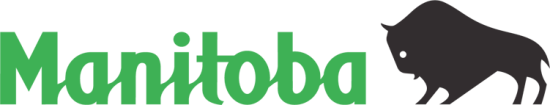 Alternate formats available upon request.Please submit a resume along with this application. References or other documentation may be required at a later point if invited for further consideration.The selection board will rely only on information provided in this form and your resume to determine whether a candidate will be invited for further assessment.  PART 1: APPLICANT INFORMATION(REQUIRED)PART 2: SCREENING CRITERIA(REQUIRED)For each of the screening criteria for this position, describe how you meet the criteria, using significant examples from your experience. Experience can include work, volunteer and/or educational experience.  You must not exceed a maximum of 200 words per screening criterion.  Additional criteria may be reviewed at a later stage with candidates selected for further assessment.  PART 3: EMPLOYMENT EQUITY DECLARATION(VOLUNTARY)The Manitoba government recognizes the importance of building an exemplary public service reflective of the citizens it serves, where diverse abilities, backgrounds, cultures, identities, languages and perspectives drives a high standard of service and innovation. The Manitoba government supports equitable employment practices and promotes representation of designated groups (women, Indigenous people, persons with disabilities, visible minorities). We encourage applicants to voluntarily self-declare. Click here for more information on the Employment Equity Policy.Please check the boxes that apply to you. Note that you may declare in one or more of the employment equity groups.  WOMEN  INDIGENOUS PEOPLE  PERSONS WITH DISABILITIES  VISIBLE MINORITIESPART 4: VETERANS’ PREFERENCE DECLARATION(VOLUNTARY)Veteran status is a consideration in all competitions where it is deemed to be in the public interest.  Completion of this veterans’ preference declaration is voluntary.Click here for more information on the Veterans’ Preference Policy. I wish to declare Veteran statusPART 5: APPLICATION DECLARATION(REQUIRED)Date:      We thank all who apply and advise that only those selected for further consideration will be contacted.Advertisement #36744Job TitleClerk (Multiple Clerk 3 Positions) Department(s)Manitoba Economic Development and TrainingAre you currently employed with the Manitoba Government in a term, regular or departmental position?  Yes  NoCheck off Location(s) you would like to be considered for:Note: This competition may be used to create an eligibility list for future vacancies in these locations.  Winnipeg  Selkirk  Brandon   Swan RiverAre you able to speak and write in French?  Note: Only required for designated bilingual positions. If you mark ‘yes’, you may be invited to complete a French language assessment.   Yes  NoFirst Name:     First Name:     Family (last) Name:     Family (last) Name:     Phone Number:     Phone Number:     Email:     Email:     Address:     Address:     City:      City:      Province:     Country:     Country:     Postal Code:     Screening criteriaDescribe how you meet each screening criterion, using specific examples as appropriate.You must not exceed a maximum of 200 words per screening criterion.  Experience performing administrative and/or clerical duties in an office environment Experience working with the public in a customer service oriented environment, providing service to a diverse clienteleExperience performing accounting transactions including accounts payable, accounts receivable, reconciliations and/or creatingfinancial reports Note: Program Support Clerk Only – if you do not have experience in this area, please note “N/A” and complete the remainder of the application form.Experience and proficiency with Microsoft Office programs including Word, Excel and OutlookBy indicating “yes” in the adjacent box, I certify that the information provided on this application is accurate and complete to the best of my knowledge as of the date indicated below.  I understand that falsified or misleading statements and omissions will result in rejection of this application and, if employed, may be cause for termination. (yes/no)